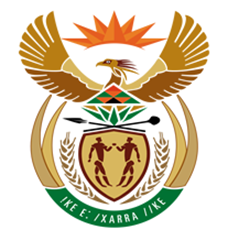 NATIONAL ASSEMBLYQUESTION FOR WRITTEN REPLYQUESTION NUMBER: 2560 [NW2818E]DATE OF PUBLICATION: 25 August 20172560. Mr C D Matsepe (DA) to ask the Minister of Finance: whether a certain person () will continue to be involved in the business of (a) a certain company() and/or (b) any other business entity or trust that the specified person is currently involved in; if not, what is the position in this regard; if so, what are the relevant details; on what date will the specified person start employment with SAA? NW2818EREPLY: Mr Vuyani Jarana will not continue to be involved in the business of (a)Vodacom) and/or (b) Mr Jarana’s involvement in any  other business entity or trust that the he is currently involved in will be done in accordance with  South African Airways policies and procedures regarding employees’ involvement in other business outside of SAA.Mr Jarana will start employment with SAA after he has served notice at his present company (Vodacom) on a date to be agreed.